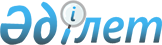 О реализации Соглашения о регулировании доступа к услугам железнодорожного транспорта, включая основы тарифной политики от 9 декабря 2010 годаРешение Коллегии Евразийской экономической комиссии от 19 февраля 2013 года № 24

      Приняв к сведению информацию члена Коллегии (Министра) по энергетике и инфраструктуре Ахметова Д.К., Коллегия Евразийской экономической комиссии решила:



      Одобрить прилагаемый проект решения Совета Евразийской экономической комиссии «О реализации Соглашения о регулировании доступа к услугам железнодорожного транспорта, включая основы тарифной политики от 9 декабря 2010 года» и внести его для рассмотрения на очередном заседании Совета Евразийской экономической комиссии.      Врио Председателя Коллегии

      Евразийской экономической комиссии         Т.Д. Валовая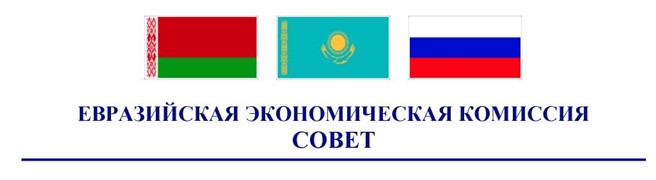 

Проект             

РЕШЕНИЕ «___» 201_ г.           № ______                  г. Москва 

О реализации Соглашения о регулировании доступа к услугам

железнодорожного транспорта, включая основы тарифной политики

от 9 декабря 2010 года      В соответствии с Регламентом работы Евразийской экономической комиссии, утвержденным Решением Высшего Евразийского экономического совета от 18 ноября 2011 г. № 1, и заслушав информацию члена Коллегии (Министра) по энергетике и инфраструктуре Ахметова Д.К., Совет Евразийской экономической комиссии решил:

      1. Одобрить информацию Коллегии Евразийской экономической комиссии о реализации Соглашения о регулировании доступа к услугам железнодорожного транспорта, включая основы тарифной политики от 9 декабря 2010 года и представить ее на рассмотрение Высшего Евразийского экономического совета на уровне глав правительств.

      2. Одобрить прилагаемый проект решения Высшего Евразийского экономического совета «О реализации Соглашения о регулировании доступа к услугам железнодорожного транспорта, включая основы тарифной политики от 9 декабря 2010 года» и внести его для рассмотрения на очередном заседании Высшего Евразийского экономического совета на уровне глав правительств.

      3. Настоящее Решение вступает в силу по истечении 30 календарных дней с даты его официального опубликования. Члены Совета Евразийской экономической комиссии: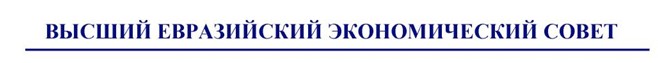        

Проект             

РЕШЕНИЕ «___» 201_ г.           № ______                  г. Москва 

О реализации Соглашения о регулировании доступа к услугам

железнодорожного транспорта, включая основы тарифной политики

от 9 декабря 2010 года      На основании доклада Председателя Коллегии Евразийской экономической комиссии Христенко В.Б. Высший Евразийский экономический совет на уровне глав правительств решил:

      Принять к сведению информацию Коллегии Евразийской экономической комиссии о реализации Соглашения о регулировании доступа к услугам железнодорожного транспорта, включая основы тарифной политики от 9 декабря 2010 года. Члены Высшего Евразийского экономического совета:
					© 2012. РГП на ПХВ «Институт законодательства и правовой информации Республики Казахстан» Министерства юстиции Республики Казахстан
				От Республики

БеларусьС. РумасОт Республики

КазахстанК. КелимбетовОт Российской

ФедерацииИ. ШуваловОт Республики

БеларусьОт Республики

КазахстанОт Российской

Федерации